Eszteregnye Község Önkormányzata2014. évi beszámolóMellékletekKötelező mellékletek:Tájékoztató mellékletek:LD 1	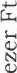 	寸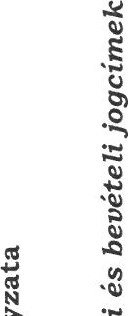 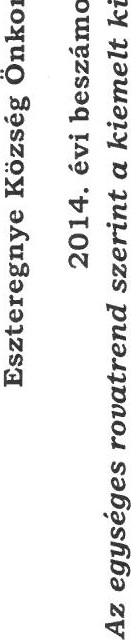 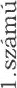 寸匡劣0旨 으 콜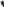 0 盞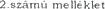 Eszteregnye Község Önkormånyzata2014. éVi beszåmolöKötelezö te ladat	Önk	H ivatal	V OtitRavat.	eredeti ei, modositott te l' gités e redeti ei, mOdOSitOtt te Sités 	ei. m OdOSitOtt te]' gités	7 733	18 074	IS 074	37 880	36694	3638S	AS 613	54 768	59	Noc.nativ	K' 102103K 1 104	K] 103	SSS	85S	I ESS	1 85546S 46 S 465 46 S 46 S 465 kivuli 384 235 235 2 506 2506 2 890 2 741 2 683Ki lrt8	262	1262	262	295	247153S 153S 1 535 1 535 jurtat "ai KII 8 117 20 197 20 197 42 113 42 462 42 047 so 230 62 659 62 244 iselOk K121 6 025 6 025 2 796 6 025 6 025 2 796	1663	1663	663	663	4 1 12	4 1 12"emi" i K 12 6 025 6 025 2 796 5 775 S 775 6 62S 800 8 571 _iuttatasok 14 142 26 222 22 993 42 713 48 237 47 822 56 855 74 4S9 70	Munkaad6kat	hozz&iåruläsi ad6	3615	4 960	4 960	410	11 538	11 538	025	16 498	16 498270	270	270 3 040	3 040	2 sas	2 870	2888	2888	S 910	s 928	s 713a 040	3 040	2 82 S	2 870	3 158	3 15S	s 910	6 198	S 983 200	4274	384 s	474	3987 K.-122	500	574	574	690	893	893	190	467 ilta taso k	K32	716	716	4 964	5 167	4 738	s 664	s 883	S 454 2 900	3 350	3 206	262	262	2 goo	3612	3 468	dii"k	1 688	t 6gg	350	787	3 787	23S	350	4 025	025	666	666	666	666	482K.'137	003	4 003	020	4403	403	7 375	8 406	8 406 7 605	12 828	10 996	4 686	5 569	5 385	12 291	18 397	16 381soo	500	I COO	1302	SOO	1 S02 nro	Kiküldetesek,	K34	114	302	1 302	1 500	1 802	416	2 969	3 120	3 120	2 752	28 IS	5721	s 935	s 935doloki	846 846 46 Kii 'Onféle b e e éb d Olo k i.di"k 2 969 3 120 3 120 2 752 3 661 a 661 5 721 6 781 Dolo kladåsok 14 20 204 17 771 16 272 18 8S7 18 244 31 086 39 061 36 Ols281I nem	1-015	3 SSO	2 697	s 850	3 850	2 697	650	43S	700	272	700	272	EllåtOttak	5 200	s 481	3 683	s 200	S 481	3 683	291	291	291	Mlik: 	ésVim •ok. kölevkoles	830	18 330	iS 330	830	18 330	'g 330kivi.t,cMlik	Kr, 1 1	3 261	1 170	3 26 1EEVéb m ükOdéSi 	kiadåSOk	000	21 882	21 882	0	000	21 882	21 882 166	893	90	90	g 90	4 90	10 000	2 130	10 000	2 202	Me 	ka2 700	700	2 700	2 730 Beruhäzåsok	12 700	4 830	240	617	617	12 700	S 447	857	3937	3 937	3 937	3 937	h7q	1 063	283	063	1 283	Fe10]itasok	5 000	s 220	5 220k en•ssökivillr.	E ib 	k i ad "Sok	Tethalmo	290	17	1 70	10 717	90	78 221	0	SOOHiteb,	KOI 1 k'qt21Vi	Relfoldi	a irok kiadis.i	K9123 943	KOzponti, 	it6 	timo	K91510>17 k onsékvetés	kiadåsai	K91	3 943	3 943	Hea•ktelési	K922	KUIfOldi	K92an	KIAD 	K ÖSSZESEN K1	73 471	792	71 579	70 39S	79 24'	78 22	143 866	172 041 149 8003.szåmü melléklet	Eszteregnye 	Önkormånyzata2014. évi beszåmolö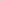 Bevétetek E FtKötelezö feladat	Közös Hivatal	Összevont()D03n370~~50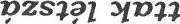 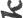 910tu zsoqPi?•tI08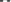 eezuetuxo 0fieszoye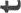 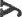 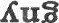 JOPIQIIOLLI	Eszteregnye 	Önkormányzata2014. évi beszámolóLakosságnak juttatott támogatások, szociális, rászorultsági jeZZegú ellátásoJ	Eszteregnye 	Önkormányzata2014. évi beszámolóTámogatások, kölcsönök nyújtása és törlesztése (E Ft)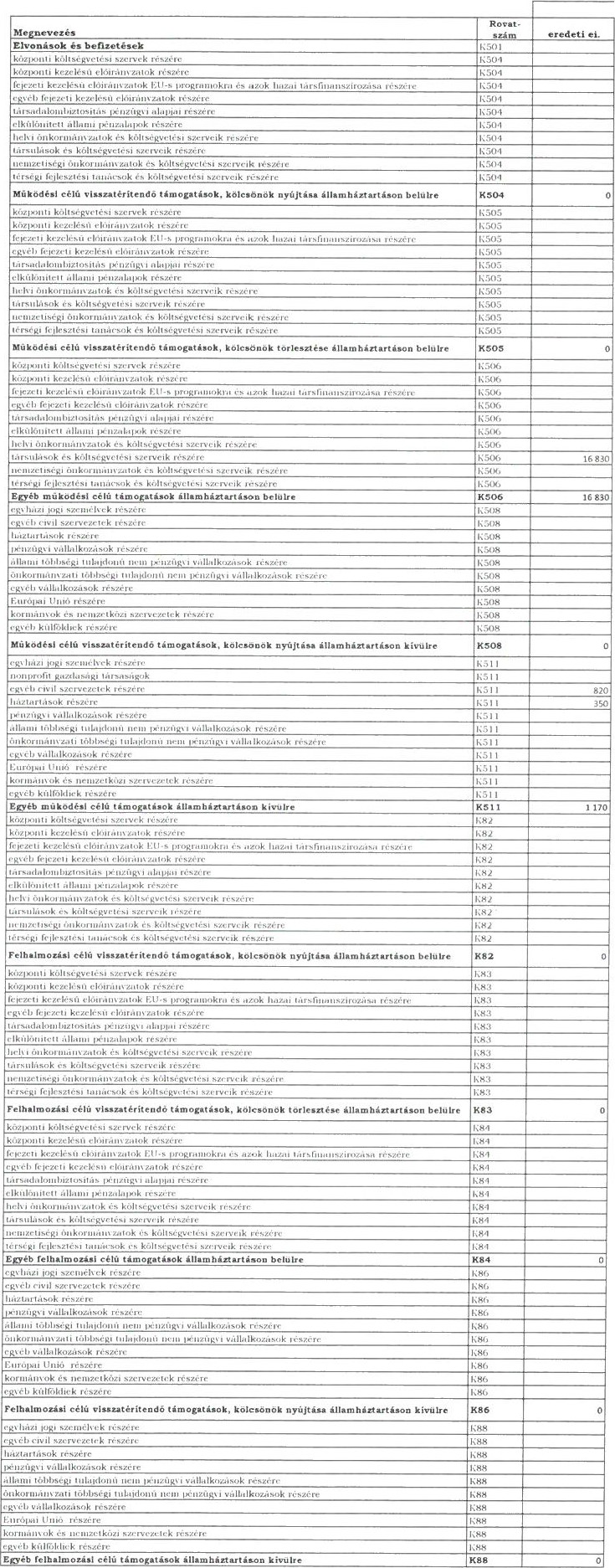 	Eszteregnye 	Önkormányzata2014. évi beszámolóTámogatások, kölcsönök (E Ft)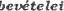 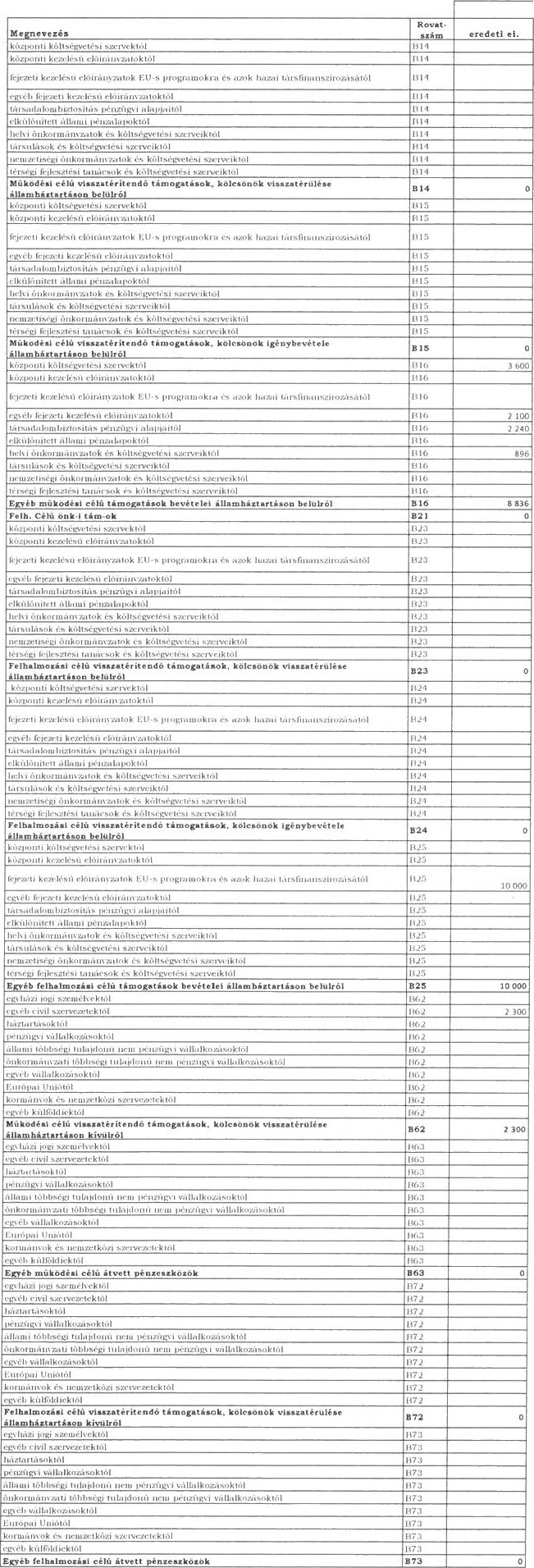 8.számú melléklet	Eszteregnye 	Önkormányzata2014. évi beszámoló.szämü melléklet.szämü melléklet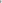 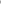 t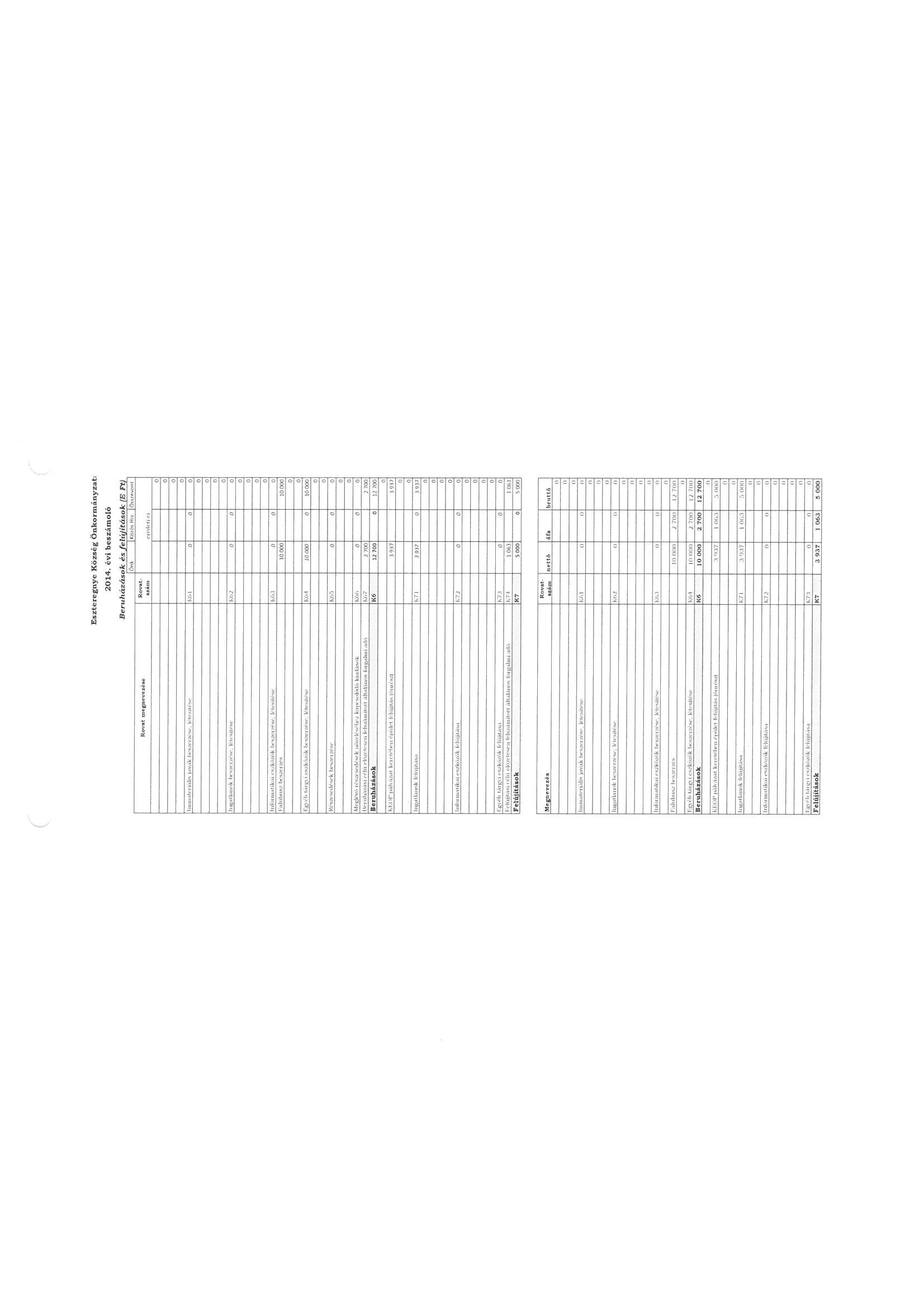 1. számú mellékletKiemelt előirányzatok2.számú mellékletKiadások működési és felhalmozási bontásban3.számú mellékletBetételek működési és felhalmozási bontásban4.számú mellékletLétszámkeret5. számú mellékletSzociális kiadások6.számú mellékletÁtadott pénzeszközök7 .számú mellékletÁtvett pénzeszközök8. számú mellékletHelyi adók9. számú mellékletBeruházások, felújítások10. számú mellékletMaradvány11. számú mellékletMérleg12.számú mellékletEredménykimutatás13.számú mellékletTárgyi eszközök állományának alakulása14.számú mellékletEszközök értékvesztése000000℃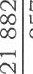 011)000 00℃00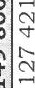 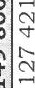 00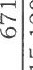 0 00 0 이이0이 00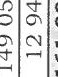 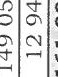 0000℃011)000 00℃00000 00 0 이이0이 000寸00탑 0C00 寸00000 守 이 寸 이 LO 1100 CO 1]0CO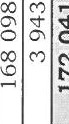 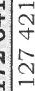 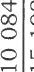 0 0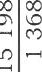 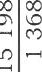 이0 0이0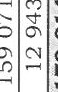 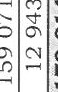 0니0 LOCOl』0000 00001[10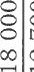 0 00 00000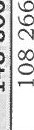 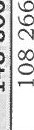 0 00 0000 00000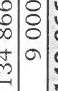 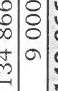 니0 LOCO1』00001[100 00 000000 00 0000 000000니0 LOCO0001[100 00 000000 00 0000 00000이0000000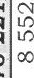 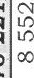 o 拿O0000卜 이 ℃00000000000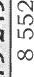 000寸 00이C 쉬000 00000 00 0000 0 0卜卜00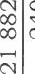 0 0 守0卜卜0卜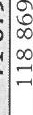 卜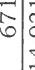 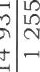 守0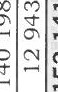 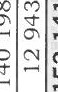 쉬0 이'5 쉬0 이'5 00 拿 이℃0 110 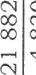 0 000 이1000000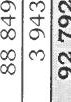 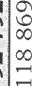 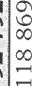 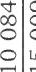 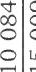 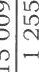 00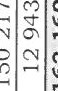 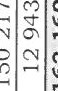 •乙- •: 0•乙- •: 0110寸10 CO寸0 00 0 0 00 0 0[` 0 이 100 卜(00卜 이 0 CO0 00 0000 00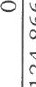 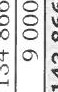 = 00- = 00- ,0套이 이'! 뚩 ! 쳠 올 풬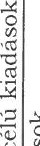 •豸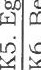 :킺 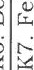 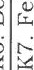 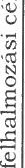 걺 ※ .5,6 00 ,= `& 유 畺 뜨 푱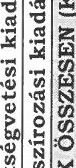 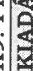 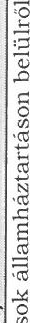 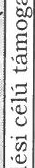 는 套 套 칔 공 :℃ 름 ° 트 袋 k :트 훂 :트 트 石 름 養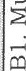 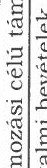 (,0 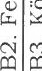 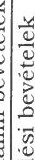  Ln 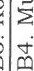 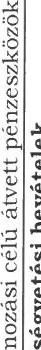 -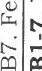 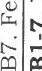 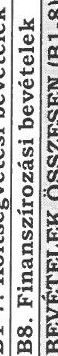 Rovat megnevezéseRovat megnevezéseszameredeti ei. m ödositottteresitéseredeti ei. mödositott tel -esités eredeti ei. mödositott tel -esités eredeti ei. mödositott tel -esités eredeti ei. mödositott tel -esités eredeti ei. mödositott tel -esités eredeti ei. mödositott ter esitésHelvi önk-ok muködésének ältalänos tåmo atåsaHelvi önk-ok muködésének ältalänos tåmo atåsaBi l i81 81281 81281 812OOO81 81281 81281 812Tele ülési önk-ok e es köznevelési fel-inak täm-aTele ülési önk-ok e es köznevelési fel-inak täm-aBI 1213 43013 49113 491OOO13 43013 49113 491Tele ü Iési önk-ok szoc. és errnek'öiéti fel-inak täm-aTele ü Iési önk-ok szoc. és errnek'öiéti fel-inak täm-aal 133 3746 4376 437OO3 3746 4376 437Tele ülési önk•ok kul!urälis fel•inak tärn-aTele ülési önk•ok kul!urälis fel•inak tärn-aBI 14814814814OOOoo814814814Mük. célü köz ntositott eMük. célü köz ntositott eBI 15213213oo213213gelvi önk-ok ke észitO tåtno atåsaigelvi önk-ok ke észitO tåtno atåsaiBI 1627512 751OOoo2 7512751önk•ok Mük. timo atåsaiElvonåsok és befizetések bevételeiMük. célC1 arancia• és kezessé åll•. szårmazé me tér-ek åh-on belülrölMük. célü visszatéritendö tåm•ok, kölcsönök visszatérülése Ah-on bclülrölMük. célü visszatéritendö tåm•ok, kölcsönök i énvbevévele Åh-on belüh-ölönk•ok Mük. timo atåsaiElvonåsok és befizetések bevételeiMük. célC1 arancia• és kezessé åll•. szårmazé me tér-ek åh-on belülrölMük. célü visszatéritendö tåm•ok, kölcsönök visszatérülése Ah-on bclülrölMük. célü visszatéritendö tåm•ok, kölcsönök i énvbevévele Åh-on belüh-ölB12B13BIO B1599 430105 518105 518oo99 43010S 518o o105 518 OOE éb Muk. 	tatn•ok bevételei åh•on 	Ozözfo se élv v•sszai .lB168 83613 35113 351o85528552855285528 83621 90321 903Mük. 	äh-0n belüLrÖlMa ånszemél rek 'övedelemadöiTårsas' ok övedelemadöiJövedeIemad6kSzociålis hozzå'årulåsi add és 'årulékokBérhez és fo la]koztatåshoz ka solödö adökB311 B312B3113.321333108 266118 869118 869OOO8 5528 5528 5528 552108 266C)127 421127 421OVa roni ti usu adåkB346001 6121 6321 6001 612632Értékesitési és for almi adökF asztasi adökPénzü i mon Oli amok eresé et terhelO adökB3518352B3538 00010 50210 7048 000010 552 o o10 704Gé ärrnüad6kE éb Åruhasznålati és szol Itatåsi adékB354B3552 0002 5072 5072 0002 507 o2 507Termékek ésszo ältatåsok adOiB3510 00013 05913 211OOO10 00013 05913 211E •éb közhatalmi bevételekB3633888189189189189527277KözhatalmiÅm- Cs készletértékesités ellenértékeB3B40111 60015 00914 931O18918918918911 60015 198O120Szot ältatåsok ellenértékeKözvetitett szot åltatåsok értékeTula donosj bcvételekEllåtäsi diakKis" å Italånos f alrni ad6 Altalånos for alm' ado visszatéritéseKarnatbevételekE 'eb énzü rnüveletek be".'ételei13402 B4033405B406 [3407B408B40924024092OO24092 o o o OO24092OOOE éb M 	bcvételekB410923923o113113113113o1 0361 036Mük. bevételekB61O1 2551 255o113113113113o01 3681 368OMiik. 	arancia- és kezessé 	Szårmazö me tér-ek äh-on kivülrölMiik. 	arancia- és kezessé 	Szårmazö me tér-ek äh-on kivülrölB61O1 2551 255o113113113113o01 3681 368OMük. 	visszalérite•ndo tam-ok, kölcsönök visszatérülése äh-on kivüIrOI E • b M Ok. célü atvett enzeszközökMük. 	visszalérite•ndo tam-ok, kölcsönök visszatérülése äh-on kivüIrOI E • b M Ok. célü atvett enzeszközökB62B632 3002 3004 4722 3002 300472 oMük. 	énzeszközökMük. 	énzeszközök2 3002 3004 472O2 3002 3004 472'MÜk. kö	és 	råFeth. célü önkormån zati tåm•ckFelh_ célü arancia• ég kezessé szårtnazå me tér-ek åh-on belülrOl Felh_ célü visszatéritendO tåm•ok, kölcsönök visszatérilese äh-on belülrölFelh. célü visszatéritendd tåm•ok. kölcsönök i énvbevérele åh-on belülröl'MÜk. kö	és 	råFeth. célü önkormån zati tåm•ckFelh_ célü arancia• ég kezessé szårtnazå me tér-ek åh-on belülrOl Felh_ célü visszatéritendO tåm•ok, kölcsönök visszatérilese äh-on belülrölFelh. célü visszatéritendd tåm•ok. kölcsönök i énvbevérele åh-on belülröl821 B22B23B2484527os8166146 28784o148 38184O0	éb Felh. 	tåm-ok bevételei åh,on belülrOl	éb Felh. 	tåm-ok bevételei åh,on belülrOl132500010 00058710 00010 000587Felh. 	täm•ok äh-onImmateriålis -avak értékesitéseIn atlanok értékesitéseE •éb tar i eszközök értékesitéseRészesedések értékesitéseRészesedések me szunéséhez ka csolödö bevételekFelh. 	täm•ok äh-onImmateriålis -avak értékesitéseIn atlanok értékesitéseE •éb tar i eszközök értékesitéseRészesedések értékesitéseRészesedések me szunéséhez ka csolödö bevételekB52B5385510 0002 70010 0842 700671OoO10 000O2 700 o10 084o2 700O671Felh. bevételekFelh. célü arancia- és kezessé våll.szårmazé me tér•ek åh•an kivülrOlFelh. célü visszatéritendö tåm•ok, kölcsönök visszatér•e Ah-on kivülr61E éb Felh. c élü å tvett	nzeszközökFeih. célü ätvett pénzeszközökFelh. bevételekFelh. célü arancia- és kezessé våll.szårmazé me tér•ek åh•an kivülrOlFelh. célü visszatéritendö tåm•ok, kölcsönök visszatér•e Ah-on kivülr61E éb Felh. c élü å tvett	nzeszközökFeih. célü ätvett pénzeszközökB71 B72B732 7002 700OOOOo2 700o2 700 o oo	Ih. költsé 	s 	at cso rt	Ih. költsé 	s 	at cso rt2700-12 7846710O12 70067Röltsé etési bevételek etési e enle Måk.költsé etégi 	enie Felh.Hosszü lejåratCl hitelek. kölcsönök felvételeLikvidi:åsi 	hitelek, köicsönök felvétele ü-i VålI-t61Rövid 	hitelek, kölcs5nök felvételeHitel-, kölcsönfeivétel äh•on kiviiIr61For atasi cé]ü belföldi érték irok bevåltåsa, értékesitéseFO atasi celü belföldi é rték a irok kibocsåtäsaBefektetési célü belföldi érték	irok bevåltåsa. értékesitéseBefektetési célü belföldi értékpapirok kib•xsåtåsaBelföldi értékpapirok bevétcleiRöltsé etési bevételek etési e enle Måk.költsé etégi 	enie Felh.Hosszü lejåratCl hitelek. kölcsönök felvételeLikvidi:åsi 	hitelek, köicsönök felvétele ü-i VålI-t61Rövid 	hitelek, kölcs5nök felvételeHitel-, kölcsönfeivétel äh•on kiviiIr61For atasi cé]ü belföldi érték irok bevåltåsa, értékesitéseFO atasi celü belföldi é rték a irok kibocsåtäsaBefektetési célü belföldi érték	irok bevåltåsa. értékesitéseBefektetési célü belföldi értékpapirok kib•xsåtåsaBelföldi értékpapirok bevétcleiB 1-37BSI l l138112BSI 1338121BS122BS 123BS124 B812134 86666 395-s 000150 21758 6842 684O140 19868 238O#HIV!O8 8548 8548 8548 854134 866Ooso 071OOo49 052 #HIV! #HIV!oRöltsé etési bevételek etési e enle Måk.költsé etégi 	enie Felh.Hosszü lejåratCl hitelek. kölcsönök felvételeLikvidi:åsi 	hitelek, köicsönök felvétele ü-i VålI-t61Rövid 	hitelek, kölcs5nök felvételeHitel-, kölcsönfeivétel äh•on kiviiIr61For atasi cé]ü belföldi érték irok bevåltåsa, értékesitéseFO atasi celü belföldi é rték a irok kibocsåtäsaBefektetési célü belföldi érték	irok bevåltåsa. értékesitéseBefektetési célü belföldi értékpapirok kib•xsåtåsaBelföldi értékpapirok bevétcleiRöltsé etési bevételek etési e enle Måk.költsé etégi 	enie Felh.Hosszü lejåratCl hitelek. kölcsönök felvételeLikvidi:åsi 	hitelek, köicsönök felvétele ü-i VålI-t61Rövid 	hitelek, kölcs5nök felvételeHitel-, kölcsönfeivétel äh•on kiviiIr61For atasi cé]ü belföldi érték irok bevåltåsa, értékesitéseFO atasi celü belföldi é rték a irok kibocsåtäsaBefektetési célü belföldi érték	irok bevåltåsa. értékesitéseBefektetési célü belföldi értékpapirok kib•xsåtåsaBelföldi értékpapirok bevétcleiB 1-37BSI l l138112BSI 1338121BS122BS 123BS124 B812134 86666 395-s 000150 21758 6842 684O140 19868 238O#HIV!OOO8 8548 854134 866Ooso 071OOo49 052 #HIV! #HIV!oElözö év köllsé etési rnaradvanvånak i en bevétcte MÜKÖDÉSR€Elözö év költsé etési maradvan anak i énvbevétele FELHALMOZÅSRAEIOzO vållalkozåsl maradvånvånak i énvbevétele MLtKÖDÉSREElazO év vällalkozäsi maradvån anak énvbevétele FELHALMOZÄSRAElözö év köllsé etési rnaradvanvånak i en bevétcte MÜKÖDÉSR€Elözö év költsé etési maradvan anak i énvbevétele FELHALMOZÅSRAEIOzO vållalkozåsl maradvånvånak i énvbevétele MLtKÖDÉSREElazO év vällalkozäsi maradvån anak énvbevétele FELHALMOZÄSRA38131BS131B8132 BSI 329 0009 0009 0009 0009 000o O9 000oMaradvån	in evételeMaradvån	in evételeB8139 0009 0009 000Ooooo9 0009 0009 000Ah-on belüli me clOIe ezések åh-on belüli megelöiegezések törlesztése Köz nti, Irån i tö szezvi tåmo a tåsBetétek me	unteteseKöz 	kötsé	tes sa •ätos finanszirozäsi bevételeiAh-on belüli me clOIe ezések åh-on belüli megelöiegezések törlesztése Köz nti, Irån i tö szezvi tåmo a tåsBetétek me	unteteseKöz 	kötsé	tes sa •ätos finanszirozäsi bevételeiBS141381513816BSI 788183 9433 943O0O3 943O o3 943O O oBelföldi finanszirozäs bevételeiFor atasi célü külföldi érték a irok bevåltåsa, értékesitése Befektetési célü külföldi érrék a irok bevåltåsa, értékesitéseKülföldi érték a irok kibocsåtåsaKülfödi hitelek, kölcsönök felvételeKüLföldi finanszirozäs bevételeiAdössä hOz nem ka solödö szårmazékos ü letek bevételeiBelföldi finanszirozäs bevételeiFor atasi célü külföldi érték a irok bevåltåsa, értékesitése Befektetési célü külföldi érrék a irok bevåltåsa, értékesitéseKülföldi érték a irok kibocsåtåsaKülfödi hitelek, kölcsönök felvételeKüLföldi finanszirozäs bevételeiAdössä hOz nem ka solödö szårmazékos ü letek bevételeiBSIB82113822BS23B82aB82B839 00012 94312 943oooooo9 00012 943 o oO o o12 943OFinanszirozési bev-ételeEFinanszirozési bev-ételeE9 00012 94312 943oo9 00012 943BEVÉTELEK OSSZESEN Bi-8BEVÉTELEK OSSZESEN Bi-8143 866163 160153 141o8 8548 854s 854s 854143 866172 014 q161 995NaSUSSQdNIIrUI、IVLVAIHSQZQ>I(OJ)(Kpqspue)				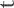 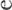 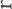 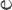 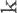 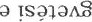 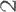 81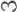 LI0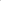 LI0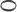 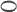 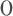 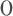 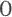 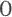 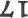 d,VZRNYINHO>INQ(OJ)(Rloqspue)				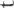 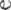 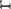 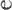 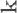 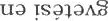 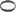 0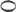 0000 0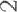 I0I0I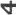 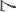 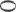 8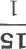 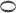 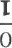 0606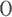 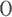 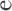 	S32 >	03W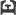 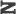 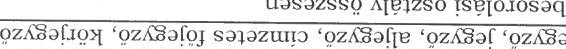 	LIOSOZSSO	一S 一0,一OSOq 一UOSOZSSQÄPIZSO!SPIO.IOSOCI '111	NaSUSSQ	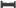 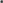 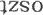 	(sonoKpq-me%zefi10J)s 一a“冖10冖…0一esze1(meazeSIQJ)	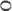 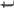 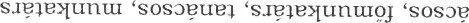 OZOA!CICIVAOJ'OIOZOAÅ冖IEJZSO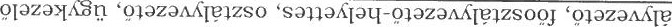 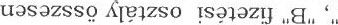 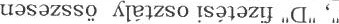 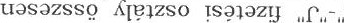 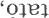 NaSUSSQMVJJOZVN'IVYIVZQY& ZIJqpÅYo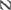 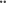 JOISOLLI.I*IOCIOJ'.10JsouueS10d.10Jsotuxeatod1E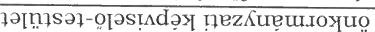 SOInÆZQ>110Gotu'e[%eltÄIoqNaSUSSOMO'IaSIAOgSJZSIJJJOJZSV'IVANaS@ZSSQQNII/IVINVZSJ4'1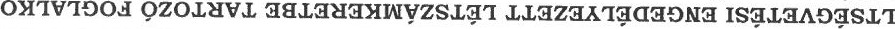 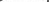 (x)•一一06丶	91QZS一9,冖jpt1QJZSQ(?)efizeßvzpy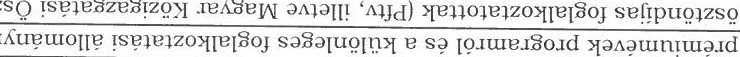 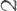 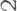 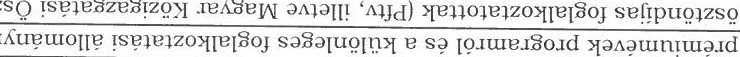 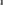 •11>0<0	•t7()()CQ19ZS10-1Kuet11011P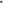 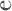 •11)0<0!A?'寸006PIQZSIQ-Il冖uett101[etsp)eV0>11e1SOJ	eso(x)•一一06丶	91QZS一9,冖jpt1QJZSQ(?)efizeßvzpy•11>0<0	•t7()()CQ19ZS10-1Kuet11011P•11)0<0!A?'寸006PIQZSIQ-Il冖uett101[etsp)eV0>11e1SOJ	eso>IOKIOtuozsOA?IIOAVJuesQJ-1EJ1910E1do.IoemuntLI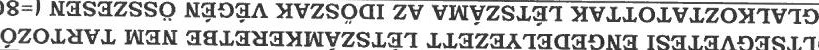 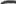 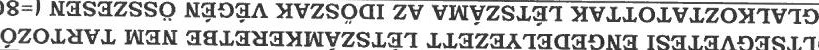 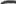 	S32 >	03W	LIOSOZSSO	一S 一0,一OSOq 一UOSOZSSQÄPIZSO!SPIO.IOSOCI '111	NaSUSSQ		(sonoKpq-me%zefi10J)s 一a“冖10冖…0一esze1(meazeSIQJ)	OZOA!CICIVAOJ'OIOZOAÅ冖IEJZSONaSUSSQMVJJOZVN'IVYIVZQY& ZIJqpÅYoJOISOLLI.I*IOCIOJ'.10JsouueS10d.10Jsotuxeatod1ESOInÆZQ>110Gotu'e[%eltÄIoqNaSUSSOMO'IaSIAOgSJZSIJJJOJZSV'IVANaS@ZSSQQNII/IVINVZSJ4'1(x)•一一06丶	91QZS一9,冖jpt1QJZSQ(?)efizeßvzpy•11>0<0	•t7()()CQ19ZS10-1Kuet11011P•11)0<0!A?'寸006PIQZSIQ-Il冖uett101[etsp)eV0>11e1SOJ	eso(x)•一一06丶	91QZS一9,冖jpt1QJZSQ(?)efizeßvzpy•11>0<0	•t7()()CQ19ZS10-1Kuet11011P•11)0<0!A?'寸006PIQZSIQ-Il冖uett101[etsp)eV0>11e1SOJ	eso>IOKIOtuozsOA?IIOAVJuesQJ-1EJ1910E1do.IoemuntLIMe evezésMe evezésMe evezésRovatszámeredeti ei.Családi támo atások e éb ermekvédelmi támCsaládi támo atások e éb ermekvédelmi támK42mozgáskorlátozottak közlekedési támogatásamozgáskorlátozottak közlekedési támogatásamozgáskorlátozottak közlekedési támogatásaK44mozgáskorlátozottak szerzési és átalakítási támogatásamozgáskorlátozottak szerzési és átalakítási támogatásamozgáskorlátozottak szerzési és átalakítási támogatása1<44megváltozott munkaképességúek illetve egészségkárosodottak keresetkiegészitésemegváltozott munkaképességúek illetve egészségkárosodottak keresetkiegészitésemegváltozott munkaképességúek illetve egészségkárosodottak keresetkiegészitésecukorbetegek támogatásacukorbetegek támogatásacukorbetegek támogatása1<44helyi megállapítású ápolási díj [Szoctv. 43/B. SIhelyi megállapítású ápolási díj [Szoctv. 43/B. SIhelyi megállapítású ápolási díj [Szoctv. 43/B. SI1<44helyi megállapítású kö7&ógyellátás [Szoctv.50.S (3) bek.lhelyi megállapítású kö7&ógyellátás [Szoctv.50.S (3) bek.lhelyi megállapítású kö7&ógyellátás [Szoctv.50.S (3) bek.lK 44Betegséggel kapcsolatos (nem társadalombiztosítási) ellátásokBetegséggel kapcsolatos (nem társadalombiztosítási) ellátásokBetegséggel kapcsolatos (nem társadalombiztosítási) ellátásokK44foglalkoztatást helyettesitó támogatás (Szoctv. 35. S (1) bek.]foglalkoztatást helyettesitó támogatás (Szoctv. 35. S (1) bek.]foglalkoztatást helyettesitó támogatás (Szoctv. 35. S (1) bek.]K453 850Foglalkoztatással, munkanélküliséggel kapcsolatos ellátásokFoglalkoztatással, munkanélküliséggel kapcsolatos ellátásokFoglalkoztatással, munkanélküliséggel kapcsolatos ellátásokK453 850hozzájárulás a lakossági energiaköltségekhezhozzájárulás a lakossági energiaköltségekhezhozzájárulás a lakossági energiaköltségekhezK46lakbértámogatáslakbértámogatáslakbértámogatásK46lakásfenntartási támogatás [Szoctv. 38. S (l) bek, a) és b) pontok]lakásfenntartási támogatás [Szoctv. 38. S (l) bek, a) és b) pontok]lakásfenntartási támogatás [Szoctv. 38. S (l) bek, a) és b) pontok]K46adósságcsökkentési támogatás ISzoctv. 55/A. S 1. bek. b) pont]adósságcsökkentési támogatás ISzoctv. 55/A. S 1. bek. b) pont]adósságcsökkentési támogatás ISzoctv. 55/A. S 1. bek. b) pont]K46természetben nyújtott lakásfenntartási támogatás [Szoctv. 47 .S (l) bek. b) pontltermészetben nyújtott lakásfenntartási támogatás [Szoctv. 47 .S (l) bek. b) pontltermészetben nyújtott lakásfenntartási támogatás [Szoctv. 47 .S (l) bek. b) pontlK46650adósságkezelési szolgáltatás keretében gáz-vag,' áram fowasztást méró készülék biztosítása [Szoctv. 55/A. bek.ladósságkezelési szolgáltatás keretében gáz-vag,' áram fowasztást méró készülék biztosítása [Szoctv. 55/A. bek.ladósságkezelési szolgáltatás keretében gáz-vag,' áram fowasztást méró készülék biztosítása [Szoctv. 55/A. bek.lK46Lakhatással kapcsolatos ellátásokLakhatással kapcsolatos ellátásokLakhatással kapcsolatos ellátásokK46650állami gondozottak pénzbeli juttatásaiállami gondozottak pénzbeli juttatásaiállami gondozottak pénzbeli juttatásaiK47oktatásban résztvevók pénzbeli juttatásaioktatásban résztvevók pénzbeli juttatásaioktatásban résztvevók pénzbeli juttatásaiK47Intézményi ellátottak pénzbeli juttatásaiIntézményi ellátottak pénzbeli juttatásaiIntézményi ellátottak pénzbeli juttatásaiK47idóskorúak járadéka [Szoctv. 32 / B. S (l) bek.]idóskorúak járadéka [Szoctv. 32 / B. S (l) bek.]idóskorúak járadéka [Szoctv. 32 / B. S (l) bek.]K48rendszeres szociális segély [Szoctv. 37. S (1) bek. a) - d) pontok]rendszeres szociális segély [Szoctv. 37. S (1) bek. a) - d) pontok]rendszeres szociális segély [Szoctv. 37. S (1) bek. a) - d) pontok]K48átmeneti segély (Szoctv. 45.S]átmeneti segély (Szoctv. 45.S]átmeneti segély (Szoctv. 45.S]1<48temetési segély [Szoctv. 46.Sltemetési segély [Szoctv. 46.Sltemetési segély [Szoctv. 46.SlK48e{véb, az önkormányzat rendeletében megállapitott juttatáse{véb, az önkormányzat rendeletében megállapitott juttatáse{véb, az önkormányzat rendeletében megállapitott juttatásK48természetben nyújtott rendszeres szociális segély [Szoctv. 47.S (l ) bek. a) pont)természetben nyújtott rendszeres szociális segély [Szoctv. 47.S (l ) bek. a) pont)természetben nyújtott rendszeres szociális segély [Szoctv. 47.S (l ) bek. a) pont)K48átmeneti segély (Szoctv. 47.S (1) bek. c) pont]átmeneti segély (Szoctv. 47.S (1) bek. c) pont]átmeneti segély (Szoctv. 47.S (1) bek. c) pont]K48500temetési segély [Szoctv. 47.S (1) bek. d) pont}temetési segély [Szoctv. 47.S (1) bek. d) pont}temetési segély [Szoctv. 47.S (1) bek. d) pont}K48köztemetés [Szoctv. 48.S]köztemetés [Szoctv. 48.S]köztemetés [Szoctv. 48.S]K48rászorultságtól függö normativ kedvezmények [Gyvt. 151. S (5) bek.lrászorultságtól függö normativ kedvezmények [Gyvt. 151. S (5) bek.lrászorultságtól függö normativ kedvezmények [Gyvt. 151. S (5) bek.lK48önkormányzat által saját hatáskörben (nem szociális és g,'ermekvédelmi elóirások alapján) adott pénzügyi ellátásönkormányzat által saját hatáskörben (nem szociális és g,'ermekvédelmi elóirások alapján) adott pénzügyi ellátásönkormányzat által saját hatáskörben (nem szociális és g,'ermekvédelmi elóirások alapján) adott pénzügyi ellátásK48önkormányzat által saját hatáskörben (nem szociális és {vermekvédelmi elóírások alapján) adott természetbeni ellátásönkormányzat által saját hatáskörben (nem szociális és {vermekvédelmi elóírások alapján) adott természetbeni ellátásönkormányzat által saját hatáskörben (nem szociális és {vermekvédelmi elóírások alapján) adott természetbeni ellátásK48200Egyéb nem intézményi ellátásokEgyéb nem intézményi ellátásokEgyéb nem intézményi ellátásokK48700Ellátottak énzbeli •uttatásaiénzbeli •uttatásai5 200Helyi adó és egyéb közhataZmi bevételek Helyi adó és egyéb közhataZmi bevételek Helyi adó és egyéb közhataZmi bevételek E FMegnevezésRovatszámeredeti ei.eredeti ei.építményadóB34épület után fizetett idegenforgalmi adóB34magánszemélyek kommunális adójaB341 6001 600telekadóB34Vagyoni tipusú adókB341 6001 600Értékesítési és forgalmi adókB3518 0008 000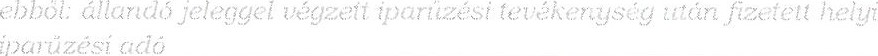 8 0008 000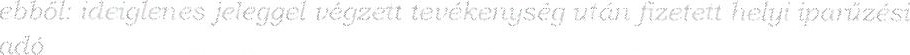 Gépjármű adókB3542 0002 000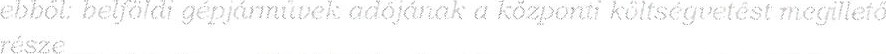 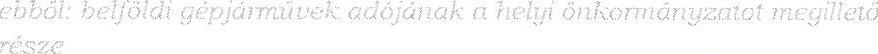 2 0002 000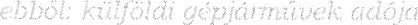 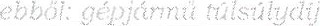 Egyéb áruhasználati és szolgáltatási adókB355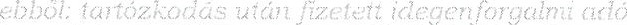 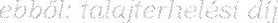 Termékek és szolgáltatások adóiB3510 00010 000eljárási illetékekB36igazgatási szolgáltatási díjakB36felügyeleti díjakB36ebrendészeti hozzájárulásB36környezetvédelmi bírságB36természetvédelmi bírságB36müemlékvédelmi bírságB36építésügyi bírságB36szabálysértési pénz- és helyszíni mbirság és a közlekedési szabályszegések után kiszabott közigazgatási bírság helyi önkormányzatot megilletó részeB36egyéb bírságB36Egyéb közhatalmi bevételekB3600ÖnkormånyzatÖnkormånyzatmödostott ei.teljesités1 6121 6321 6121 63210 55210 70410 55210 7042 5072 5072 5072 50713 05913 2113388833888